ПЕРЕЧЕНЬ неиспользуемых объектов недвижимости по организациям коммунальной собственности Дятловского района включенные в календарный график вовлечения в хозяйственный оборот на 2022 годОтдел образования Дятловского районного исполнительного комитетаКонтактный телефон 8(015-63)2-14-58Отдел образования Дятловского районного исполнительного комитетаКонтактный телефон 8(015-63)2-14-58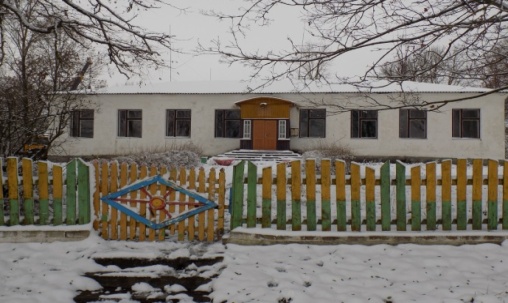 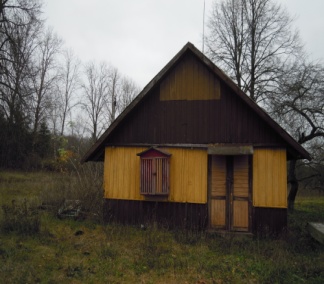 Комплекс объектов Горкавская базовая школа (здание базовой школы с пристройками; здание столовой с пристройкой) (продажа)Адрес: Гродненская область, Дятловский район, д. Горка, ул. Центральная, 19, 19а, Сведение о капитальном строении: Инвентарный номер: 451/С-9561, 451/С-9741Общая площадь (кв.м.): 372,1; 35,5Назначение: здания специализированное для образования и воспитания, здания специализированное для общественного питанияСоставные части и принадлежности: четыре пристройки, две калитки, два покрытия, бордюр, площадка, участок канализационной сети, два забора (451/С-9561); пристройка (451/С-9741)Год постройки: 1960; 1957С какого момента не используется (сдается в аренду):  1 июня 2016 годаСведения о земельном участке:Кадастровый номер:422385401602000008 Целевое назначение: земельный участок для размещения объектов образования и воспитанияПлощадь земельного участка га: 0,6961Количество капитальных строений на земельном участке: 2Способ вовлечения: продажа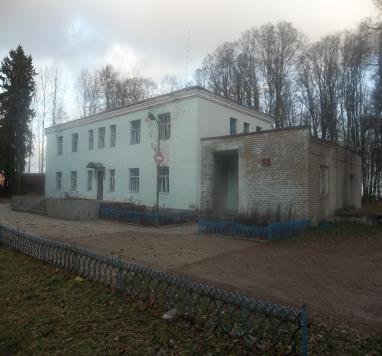 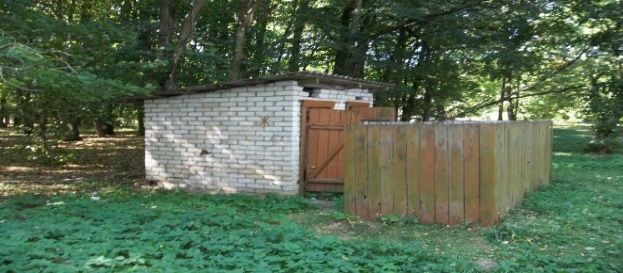 Здание учебно-производственного комбината(продажа)Адрес: Гродненская область, Дятловский, район, д. Мировщина, ул. Дятловская, 13Сведение о капитальном строении: Инвентарный номер: 451/С-9557Общая площадь (кв.м.): 495,1Назначение: здание специализированное для образования и воспитанияСоставные части: уборная, тепловая сеть, кабельная линия электропередач, покрытие асфальтобетонное, покрытие бетонное, бордюр дорожный, ограждение (металл)Год постройки: 1960,1984,1990С какого момента не используется (сдается в аренду): не используется с декабря 2015 года Сведения о земельном участке:Кадастровый номер: 422380307101000065Целевое назначение: для обслуживания зданий и сооружений учебно-производственного комбината Площадь земельного участка га: 0,2761Количество капитальных строений на земельном участке: 2Условия продажи объекта: вовлечение в хозяйственный оборот в течение 3 лет с момента заключения договора купли продажиМеры ответственности покупателя: За невыполнение условий Покупатель уплачивает в районный бюджет штраф в размере 50 базовых величин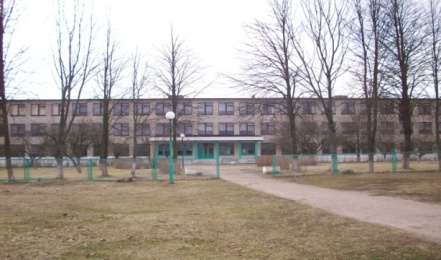 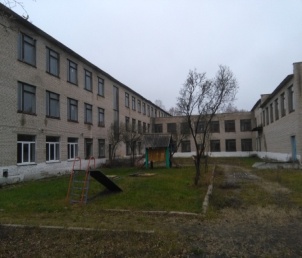 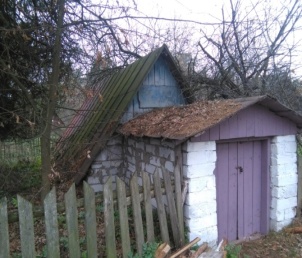 Комплекс объектов Руда Яворского детского сада-средней школы (здание детского сада-средней школы с теневым навесом, навесами, забором, погребом и объектами благоустройства) (продажа)Адрес: Гродненская область, Дятловский район, д. Руда Яворская, ул. Советская, 50, 50аСведения о капитальном строении: Инвентарный номер: 451/С-9558, 451/С-11390Общая площадь (кв.м.): 372,1; 35,5Назначение: здания специализированное для образования и воспитания, здание нежилоеСоставные части и принадлежности: три навеса, забор, теневой навес (451/С-9558)Год постройки: 1973С какого момента не используется (сдается в аренду): 1 июня 2016 г.Сведения о земельном участке:Кадастровый номер: 422386002602000020Целевое назначение: земельный участок для размещения объектов образования и воспитанияПлощадь земельного участка га: 1,5908Количество капитальных строений на земельном участке: 2Способ вовлечения: продажа 2019 г.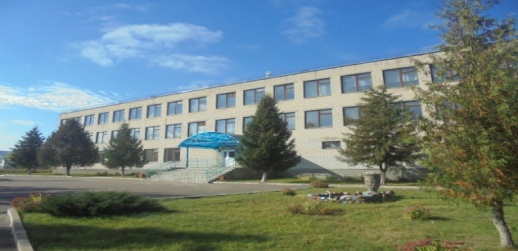 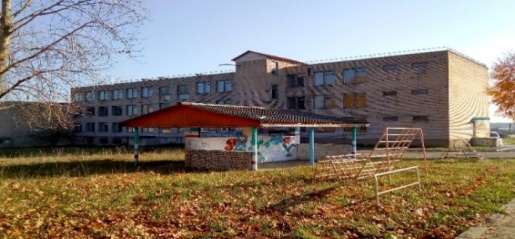 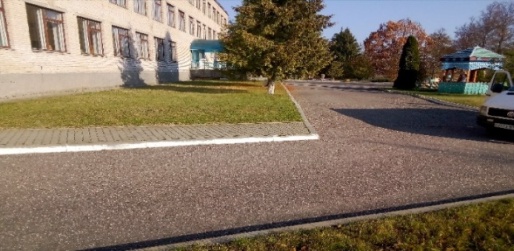 Здание «Белогурновский детский сад» с навесом и объектами благоустройства (продажа)Адрес: Гродненская область, Дятловский район, аг. Белогурно, ул. Центральная, 3Сведения о капитальном строении: Инвентарный номер: 451/С-9523, 451/С-4824Общая площадь (кв.м.): 372,1; 35,5Назначение: здания специализированное для образования и воспитания, здание нежилоеСоставные части и принадлежности: подвал теневой навес (451/С-4823)Год постройки: 1972 Остаточная: 71486,55 руб.С какого момента не используется (сдается в аренду): 1 сентября 2017 годаСведения о земельном участке:Кадастровый номер: 422382700602000006Целевое назначение: земельный участок для размещения объектов образования и воспитанияПлощадь земельного участка га: 1,8700Количество капитальных строений на земельном участке: 2Способ вовлечения: продажа 2020 г.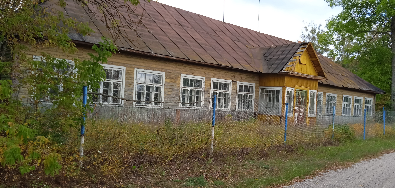 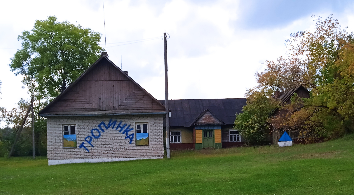 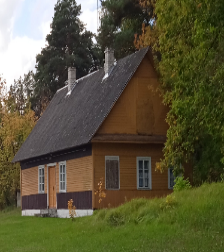 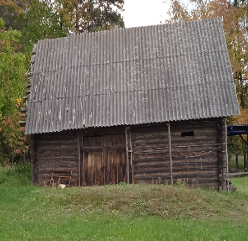 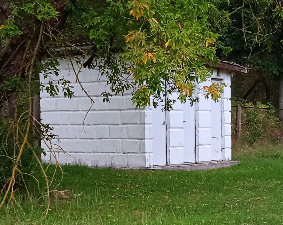 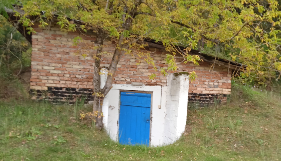 Комплекс объектов недвижимости бывшей туристической базы «Неман» (корпус № 1 с принадлежностями, корпус № 2, погреб, сарай с навесом, навес, туалет) (продажа)Адрес: Гродненская область, Дятловский район, Пореченский с/с, д. Демяновцы, 35аСведения о капитальном строении:Инвентарный номер: 451/С-12323, 451/С-12322, 451/С-12327, 451/С-12326, 451/С-12325, 451/С-12328;Общая площадь (кв.м.): 461,5; 89,1; 30,8; 35,9; 8,4;Назначение: здание специализированное физкультурно-оздоровительного и спортивного назначения (451/С-12323, 451/С-12322), здание нежилое (451/С-12327, 451/С-12326, 451/С-12328);Составные части и принадлежности: три пристройки, веранда, колодец (451/С-12323), ограждение (451/С-15918), навес (451/С-12326);Год постройки: 1955, 1958, 1986, 2002;Сведения о земельном участке:Кадастровый номер:422385001002000036;Целевое назначение: земельный участок для обслуживания туристической базы «Неман»;Площадь земельного участка, га: 0,8150;Количество капитальных строений на земельном участке: 6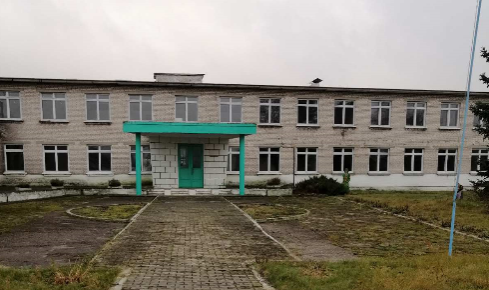 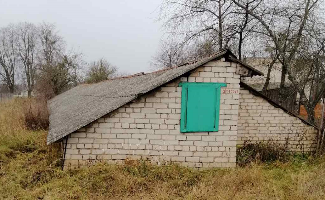 Комплекс объектов недвижимости бывшей Леоновичской школы с объектами благоустройства (продажа)Адрес: Гродненская область, Дятловский район, Козловщинский с/с, д. Лозки, ул. Советская, 11, 11/1, 11/2Сведения о капитальном строении:Инвентарный номер: 451/С-4622; 451/С-4627Общая площадь (кв.м.): 1885,0/1885,0; 144,0/144,0Назначение: здание специализированное для образования и воспитания (451/С-4622), здание специализированное растениеводства(451/С-4626), здание неустановленного назначения (451/С-4627) Составные части и принадлежности: подвал, пристройка, резервуар пожарный, навес теневой, площадка ПДД, благоустройство, спортивный городок (451/С-4622)Год постройки: 1966,1972Сведения о земельном участке:Кадастровый номер:422380802102000001Целевое назначение: земельный участок для размещения объектов административного назначенияПлощадь земельного участка, га: 2.7498Отдел идеологической работы, культуры и по делам молодежи Дятловского районного исполнительного комитета, Гродненская область, г. Дятлово, ул. Ленина, 18, УНП 500048610, тел. 61-1-68Отдел идеологической работы, культуры и по делам молодежи Дятловского районного исполнительного комитета, Гродненская область, г. Дятлово, ул. Ленина, 18, УНП 500048610, тел. 61-1-68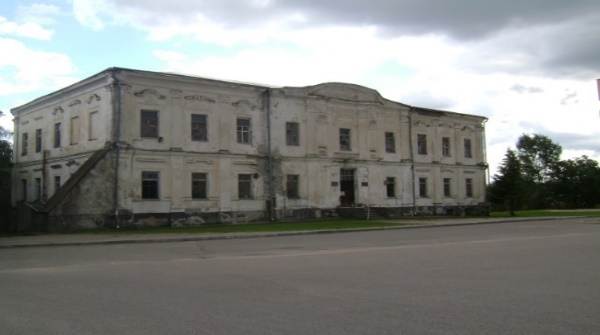 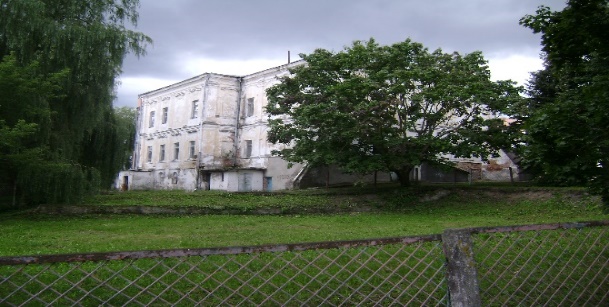 Здание бывшего дворца с объектами благоустройства (продажа)Адрес: Гродненская область, г. Дятлово, ул. Победы, 2аСведения о капитальном строении:Инвентарный номер: 451/С-12225; 451/С-14141; 451/С-14140Общая площадь (кв.м.): 1527,5Назначение капитального строения: здание нежилоеСоставные части и принадлежности: подвал, четыре холодные пристройкиГод постройки – 1751Площадь здания (кв.м.): 1527,5Сведения о капитальном строении:Кадастровый номер: 422350100002001121Целевое назначение: земельный участок для размещения объектов здравоохранения и предоставления социальных услугПлощадь земельного участка, га: 0.4137Количество капитальных строений на земельном участке: 1Способ вовлечения: продажа 2020 г.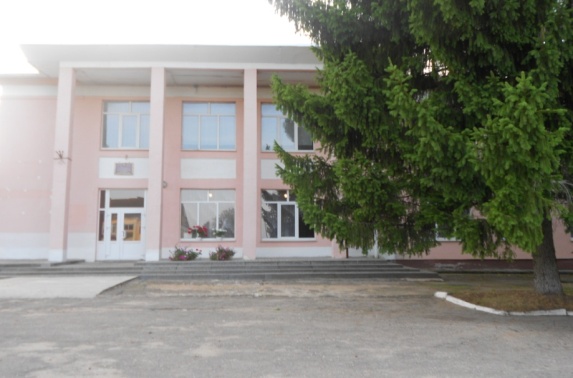 Здание сельского Дома культуры с принадлежностями(продажа)Адрес: Гродненская область, Дятловский район, Дятловский район, д. ДаниловичиСведения о капитальном строении:Инвентарный номер: 451/С-10761, 451/С-12787Общая площадь (кв.м.): 929,2Назначение: здание специализированное культурно-просветительного и зрелищного назначения, сооружение специализированное энергетикиСоставные части и принадлежности: теневой навес, покрытиеГод постройки: 1967Сведения о земельном участке:Кадастровый номер:422382700602000005Целевое назначение: земельный участок для размещения объектов культурно-просветительного и зрелищного назначенияПлощадь земельного участка, га: 0,2259Количество капитальных строений на земельном участке: 1Учреждение «Дятловская районная организация по обслуживанию недвижимого имущества», Гродненская область, Дятловский район, д. Алехновичи, УНП 500261493, тел. 64-8-51Учреждение «Дятловская районная организация по обслуживанию недвижимого имущества», Гродненская область, Дятловский район, д. Алехновичи, УНП 500261493, тел. 64-8-51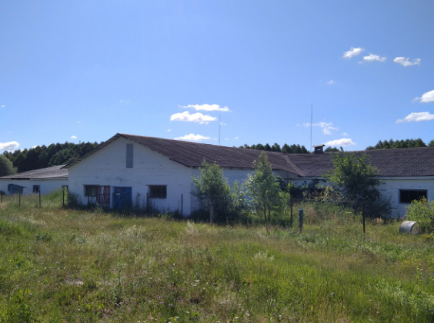 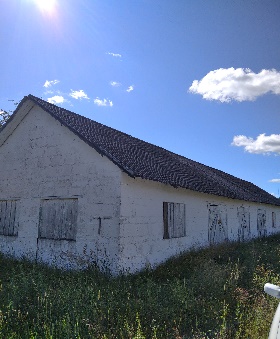 Комплекс объектов недвижимости бывшей фермы (здание воловника с пристройкой цеха сухостойных коров и принадлежностями, здание воловника с принадлежностями, здание весовой, здание склада муки)(продажа)Адрес: Гродненская область, Дятловский район, Дятловский район, Дятловский с/с, д. Пацевщина, ул. Колхозная, 19, 19/1, 19/2, 19/3Сведения о капитальном строении:Инвентарный номер: 451/С-15886; 451/С-15884; 451/С-15822; 451/С-15866Общая площадь (кв.м.): 2045,8; 552,8; 16,9; 120,8Назначение: здание специализированное животноводства (451/С-15886; 451/С-15884), здание иного назначения (451/С-15822), здание специализированное складов, торговых баз, баз материально-технического снабжения, хранилищ (451/С-15866) Составные части и принадлежности: пристройка, пристройка цеха сухостойных коров, уборная, навозохранилище, силосохранилище, площадка (451/С-15886); три пристройки, площадка (451/С-15884)Год постройки: 1980,1989Сведения о земельном участке:Кадастровый номер:422300000002000743Целевое назначение: земельный участок для ведения сельского хозяйстваПлощадь земельного участка, га: 5,6106Количество капитальных строений на земельном участке: 4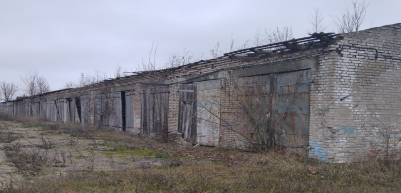 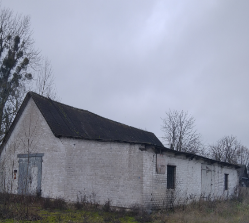 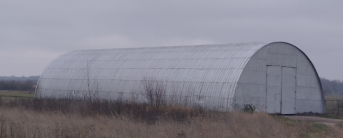 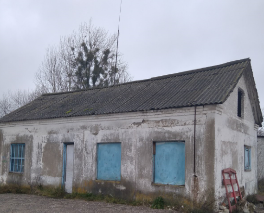 Комплекс объектов недвижимости бывших мех. мастерских (гаражи автомашин, арочник, здание склада запчастей с пристройкой, проходная тракторного парка, незавершенное незаконсервированное капитальное строение, электрическая сеть на мех. мастерские) (продажа)Адрес: Гродненская область, Дятловский район, Дятловский район, Дятловский с/с, д. Трухоновичи, ул. Гагарина, 30А, корп. 2, д. 30А, корп. 6, д. 30А, корп. 1, д. 30АСведения о капитальном строении:Инвентарный номер: 451/С-15895; 451/С-15906;451/С-15916, 451/С-15918, 451/С-15922Общая площадь (кв.м.): 912,4; 543,4; 253,7; 59,2; 1181,5Назначение: здание специализированное транспорта; здание специализированное складов, торговых баз, баз материально-технического снабжения, хранилищ; здание административно-хозяйственное, сооружение специализированное энергетикиСоставные части и принадлежности: пристройка (451/С-15916), ограждение (451/С-15918)Год постройки: 1973, 1975, 1974, 1989, 1971, 2000Сведения о земельном участке:Кадастровый номер:422382310802000012Целевое назначение: земельный участок для обслуживания гаражей для автомашинПлощадь земельного участка, га: 2,7309Количество капитальных строений на земельном участке: 4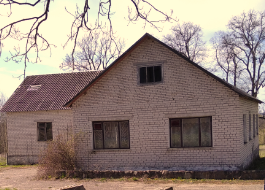 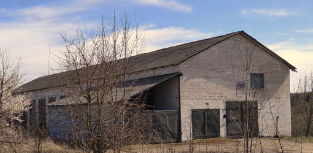 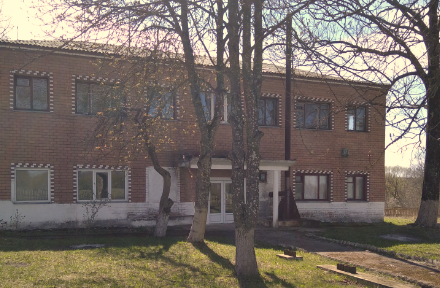 Комплекс объектов недвижимости административно-хозяйственного назначения (административное здание, зданием столовой, зданием подобного цеха, водоем, электрические сети на подсобный цех) (продажа)Адрес: Гродненская область, Дятловский район, Дятловский район, Дятловский с/с, 15, 14, 17, юго-восточнее д. ПлебановичиСведения о капитальном строении:Инвентарный номер: 451/С-15944, 451/С-15945, 451-15943, 451/С-15951, 451/С-15920Общая площадь (кв.м.): 912,4; 543,4; 253,7; 59,2; 1181,5Назначение: здание административно-хозяйственное, здание специализированное для общественного питания, здание специализированное иного назначения, сооружение специализированное сельскохозяйственного назначения, сооружение специализированное энергетикиСоставные части и принадлежности: ограждение, покрытие, дымовая труба (451/С-15944); подвал, покрытие подпорная стена, ограждение (451/С-15945); пристройка, навес, покрытие (451/С-15943); четыре водоема, восемь водосливов, пирс, гидротехнический затор (451/С-15951)Год постройки: 1989, 1972, 1990Сведения о земельном участке:Кадастровый номер:422382300002000101Целевое назначение: земельный участок для иных сельскохозяйственных целейПлощадь земельного участка, га: 13,3989Количество капитальных строений на земельном участке: 3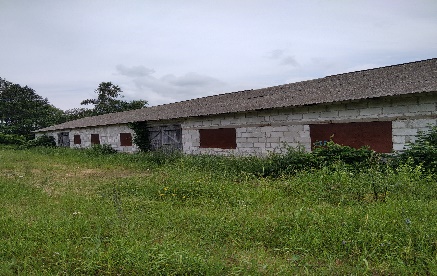 Здание склада (продажа)Адрес: Гродненская область, Дятловский район, Дятловский район, Дятловский с/с, 24/1, в районе д. ПлебановичиСведения о капитальном строении:Инвентарный номер: 451/С-15807Общая площадь (кв.м.): 437,9Назначение: здание специализированное складов, торговых баз, баз материально-технического снабжения, хранилищСоставные части и принадлежности: -Год постройки: 1992Сведения о земельном участке:Кадастровый номер:422382300002000104Целевое назначение: земельный участок для иных сельскохозяйственных целейПлощадь земельного участка, га: 1,2746Количество капитальных строений на земельном участке: 1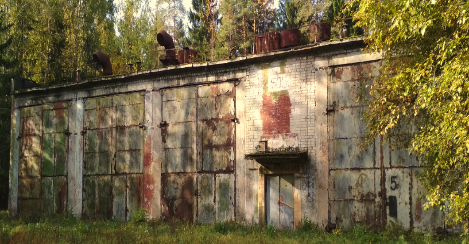 Здание ДЭС-505-1 (сдача в аренду)Адрес: Гродненская область, Дятловский район, Дятловский район, 650 м. севернее д. АлехновичиСведения о капитальном строении:Инвентарный номер: 451/С-13135Общая площадь (кв.м.): 513,1Назначение: здание специализированное энергетикиСоставные части и принадлежности: пристройка (451/С-13135)Год постройки: 1967Сведения о земельном участке:Кадастровый номер:422300000002000092Целевое назначение: земельный участок для обслуживания здания ДЭС 505-1Площадь земельного участка, га: 0,0702Количество капитальных строений на земельном участке: 1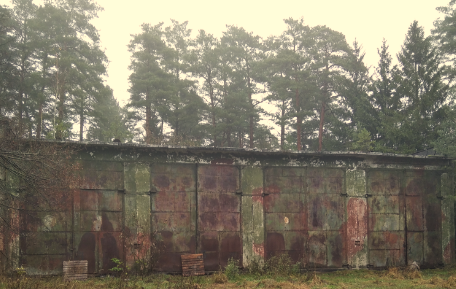 Здание сооружение 201 (сдача в аренду)Адрес: Гродненская область, Дятловский район, Дятловский район, 650 м. севернее д. АлехновичиСведения о капитальном строении:Инвентарный номер: 451/С-13137Общая площадь (кв.м.): 415,9Назначение: здание специализированное энергетикиСоставные части и принадлежности: -Год постройки: 1967Сведения о земельном участке:Кадастровый номер:422300000002000089Целевое назначение: земельный участок для обслуживания здания сооружения 201Площадь земельного участка, га: 0,0549Количество капитальных строений на земельном участке: 1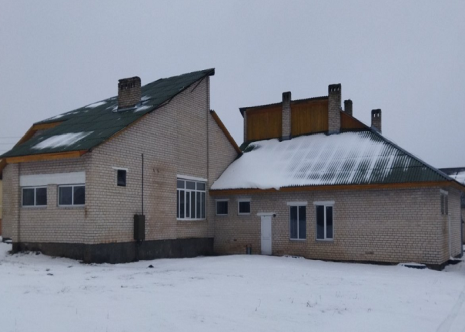 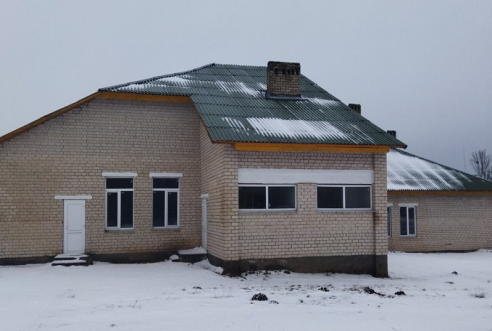 Банно-прачечный комбинат с объектами благоустройства (покрытие с бордюром, ограждение) (продажа)Адрес: Гродненская область, Дятловский район, Дятловский район, Дятловский с/с, аг. Раклевичи, ул. Новая, д. 1вСведения о капитальном строении:Инвентарный номер: 451/С-15905Общая площадь (кв.м.): 350,20Назначение: здание специализированное коммунального хозяйстваСоставные части и принадлежности: покрытие (а1), бордюр (а2), бордюр (а3), ограждение (а4)Год постройки: 01.01.1985Сведения о земельном участке:Кадастровый номер:422382309102000115Целевое назначение: земельный участок для строительства и обслуживания банно-прачечного комбинатаПлощадь земельного участка, га: 0,2070Количество капитальных строений на земельном участке: 1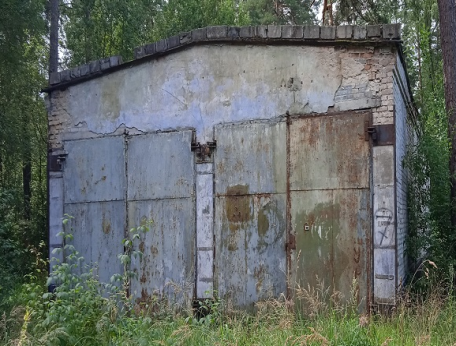 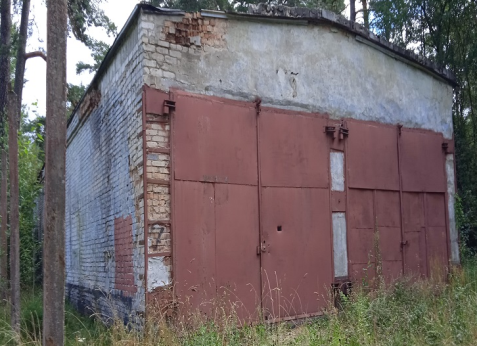 Сооружение № 7 (сдача в аренду)Адрес: Гродненская область, Дятловский район, Дятловский район, Дятловский с/с, аг. Раклевичи, ул. Новая, д. 1вСведения о капитальном строении:Инвентарный номер: 451/С-15277Общая площадь (кв.м.): 198,80Назначение: здание специализированное складов, торговых баз, баз материально-технического снабжения, хранилищСоставные части и принадлежности: -Год постройки: 01.01.1961Сведения о земельном участке:Кадастровый номер:422382400102000011Целевое назначение: обслуживание здания «Сооружения 7»Площадь земельного участка, га: 0,0663Количество капитальных строений на земельном участке: 1